Publicado en Barcelona el 21/03/2024 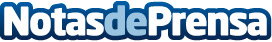 Volvo Cars se une a TDCX para mejorar la experiencia del cliente en EuropaTDCX anuncia su asociación con Volvo Cars para mejorar aún más el servicio de sus clientes en varios mercados europeosDatos de contacto:IT COMUNICACIÓNTDCX+34 93 362 10 34 Nota de prensa publicada en: https://www.notasdeprensa.es/volvo-cars-se-une-a-tdcx-para-mejorar-la Categorias: Internacional Nacional Automovilismo Solidaridad y cooperación Recursos humanos Otros Servicios Movilidad y Transporte Industria Automotriz Innovación Tecnológica Digital Actualidad Empresarial http://www.notasdeprensa.es